Los siguientes Estados Miembros son signatarios de la propuesta ARB/79A2/5 sobre las Enmiendas a la Resolución 99 (Rev. Guadalajara, 2010) – Situación jurídica de Palestina en la UIT:Argelia, Bahrein, Bangladesh, Brunei Darussalam, Burkina Faso, Cabo Verde, Chad, Comoras, Cuba, Djibouti, Egipto, Indonesia, Iraq, Jordania, Kuwait, República Kirguisa, Líbano, Malasia, Maldivas, Mauritania, Marruecos, Mozambique, Níger, Omán, Qatar, Arabia Saudita, Somalia, Sudán, Túnez, Senegal, Tanzanía, Turquía, Uganda, Emiratos Árabes Unidos, Uruguay, Uzbekistán, Venezuela, Yemen y Zimbabwe.* * * * * * * * * * * *Los siguientes Estados Miembros son signatarios de la propuesta ARB/79A2/6 sobre las Enmiendas a la Resolución 125 (Rev. Guadalajara, 2010) – Asistencia y apoyo a Palestina para la reconstrucción de sus redes de telecomunicaciones:Afganistán, Argelia, Bahrein, Bangladesh, Brunei Darussalam, Burkina Faso, Cabo Verde, Comoras, Cuba, Djibouti, Egipto, Indonesia, Iraq, Jordania, Kuwait, República Kirguisa, Líbano, Mauritania, Malasia, Maldivas, Marruecos, Mozambique, Níger, Omán, Qatar, Pakistán, Arabia Saudita, Senegal, Somalia, Sudán, Tanzanía, Túnez, Turquía, Uganda, Emiratos Árabes Unidos, Uruguay, Uzbekistán, Venezuela, Yemen y Zimbabwe.______________Conferencia de Plenipotenciarios (PP-14)
Busán, 20 de octubre - 7 de noviembre de 2014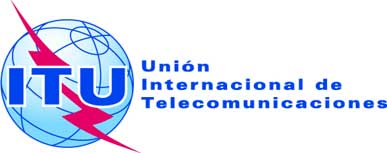 SESIÓN PLENARIACorrigéndum 1(Rev.1) al
Documento 79-S5 de noviembre de 2014Original: inglésAdministraciones de los Estados ÁrabesAdministraciones de los Estados ÁrabesPROPUESTAS COMUNES DE LOS ESTADOS ÁRABES PARA LOS TRABAJOS DE LA CONFERENCIAPROPUESTAS COMUNES DE LOS ESTADOS ÁRABES PARA LOS TRABAJOS DE LA CONFERENCIA